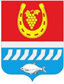 администрациЯ Цимлянского районаПОСТАНОВЛЕНИЕ06.03.2023                                               № 153                                        г. ЦимлянскОб утверждении тарифов на социальные услуги, предоставляемые муниципальным бюджетным учреждением «Центр социального обслуживания граждан пожилого возраста и инвалидов» Цимлянского районаВ соответствии с Областным законом от 03.09.2014 № 222-ЗС 
«О социальном обслуживании граждан в Ростовской области», во исполнение постановления Правительства Ростовской области от 10.12.2014 № 835 «Об утверждении Порядка утверждения тарифов на социальные услуги на основании подушевых нормативов финансирования социальных услуг», на основании решения тарифной комиссии Администрации Цимлянского района, протокол от 17.02.2023 № 1, во исполнении постановления Правительства Ростовской области от 14.03.2022 №135 «О внесении изменений в постановление Правительства Ростовской области от 27.11.2014 № 785», Администрация Цимлянского района ПОСТАНОВЛЯЕТ:	1. Управлению социальной защиты населения муниципального образования «Цимлянский район» (Кучеровская Е.А.) совместно с муниципальным бюджетным учреждением «Центр социального обслуживания граждан пожилого возраста и инвалидов» Цимлянского района (Погосян С.Б.) обеспечить предоставление социальных услуг гражданам Цимлянского района.2. Утвердить:2.1. Тарифы на социальные услуги (отделение социального обслуживания на дому), предоставляемые муниципальным бюджетным учреждением «Центр социального обслуживания граждан пожилого возраста и инвалидов» Цимлянского района, согласно приложению № 1.2.2. Тарифы на дополнительные услуги (отделение социального обслуживания на дому), предоставляемые муниципальным бюджетным учреждением «Центр социального обслуживания граждан пожилого возраста и инвалидов» Цимлянского района, согласно приложению № 2.2.3. Тарифы на социальные услуги (социально – реабилитационное отделение), предоставляемые муниципальным бюджетным учреждением «Центр социального обслуживания граждан пожилого возраста и инвалидов» Цимлянского района, согласно приложению № 3.2.4. Тарифы на дополнительную социальную услугу «Социальное такси», предоставляемые муниципальным бюджетным учреждением «Центр социального обслуживания граждан пожилого возраста и инвалидов» Цимлянского района, согласно приложению № 4. 3. Настоящее постановление вступает в силу с 1 апреля 2023 г.4. Признать утратившим силу постановления Администрации Цимлянского района от 18.03.2022 № 219 «Об утверждении тарифов на социальные услуги, предоставляемые муниципальным бюджетным учреждением «Центр социального обслуживания граждан пожилого возраста и инвалидов» Цимлянского района. 5. Контроль за выполнением постановления возложить на заместителя главы Администрации Цимлянского района по социальной сфере Кузину С.Н.Глава АдминистрацииЦимлянского района                                   	                                    В.В. Светличный Постановление вносит муниципальное бюджетное учреждение «Центр социальногообслуживания граждан пожилого возрастаи инвалидов» Цимлянского района        Приложение № 1        к постановлению        Администрации         Цимлянского района        от 06.03.2023 № 153Тарифына социальные услуги (отделения социального обслуживания на дому), предоставляемые муниципальным бюджетным учреждением «Центр социального обслуживания граждан пожилого возраста и инвалидов» Цимлянского района Управляющий делами                                                                                 А.В. Кулик                                                                                         Приложение № 2                                                                                         к постановлению                                                                                        Администрации  Цимлянского района                                                                                                 от 06.03.2023 № 153Тарифына дополнительные услуги (отделения социального обслуживания на дому), предоставляемые муниципальным бюджетным учреждением «Центр социального обслуживания граждан пожилого возраста и инвалидов» Цимлянского района Управляющий делами                                                                             А.В.Кулик                                                                                        Приложение № 3                                                                                        к постановлению                                                                                     Администрации                                                                                                 Цимлянского района                                                                                                от 06.03.2023 № 153Тарифына социальные услуги (социально-реабилитационное отделение), предоставляемые муниципальным бюджетным учреждением «Центр социального обслуживания граждан пожилого возраста и инвалидов» Цимлянского района Управляий делми                                                                             А.В.К№ п/пНаименование услугиЕд. измеренияТариф, руб.1 Социально-бытовые услуги:1.1.Покупка за счет средств получателя социальных услуг и доставка на дом продуктов питания, промышленных товаров первой необходимости, средств санитарии и гигиены, средств ухода и реабилитации, книг, газет, журналов(вес набора не должен превышать 7кг)1 услуга32,841.2.Помощь в приготовлении пищи1 услуга45,981.3.Кормление1 услуга39,421.4.Оплата за счет средств получателя социальных услуг жилищно-коммунальных услуг, услуг связи, взноса за капитальный ремонт, уплачиваемого собственниками помещений в многоквартирном доме1 услуга39,421.5.Сдача за счет средств получателя социальных услуг вещей в стирку, химчистку, ремонт, обратная их доставка1 услуга45,981.6.Покупка за счет средств получателя социальных услуг топлива (в жилых помещениях без центрального отопления и (или) водоснабжения), топка печей, обеспечение водой1 услуга103,441.7.Организация помощи в проведении ремонта жилых помещений1 услуга65,691.8.Обеспечение кратковременного присмотра за детьми.1 услуга78,821.9.Предоставление гигиенических услуг лицам, не способным по состоянию здоровья самостоятельно выполнять их1 услуга45,981.10.Отправка за счёт средств получателя социальных услуг почтовой корреспонденции1 услуга19,712Социально- медицинские услуги:2.1.Выполнение процедур, связанных с сохранением здоровья получателей услуг (измерение температуры тела, артериального давления или контроль за приемом лекарств и др.)1 услуга26,272.2.Проведение оздоровительных мероприятий 1 услуга39,422.3.Систематическое наблюдение за получателями услуг для выявления отклонений в состоянии их здоровья1 услуга26,272.4.Консультирование по социально-медицинским вопросам (поддержания и сохранения здоровья получателей социальных услуг, проведения оздоровительных мероприятий, наблюдения за получателями социальных услуг для выявления отклонений в состоянии их здоровья)1 услуга26,273Социально-психологические услуги:3.1.Социально-психологическое консультирование, в том числе по вопросам внутрисемейных отношений1 услуга26,273.2.Психологическая помощь и поддержка, в том числе гражданам, осуществляющим уход на дому за тяжелобольными получателями услуг1 услуга39,423.3.Социально-психологический патронаж1 услуга52,553.4.Оказание психологической (экстренной психологической) помощи, в том числе гражданам, осуществляющим уход на дому за тяжелобольными получателями социальных услуг1 услуга26,274Социально-педагогические услуги:4.1.Обучение родственников тяжелобольных получателей социальных услуг практическим навыкам общего ухода за ними 1 услуга32,844.2.Организация помощи родителям или законным представителям детей-инвалидов, воспитываемых дома, в обучении таких детей навыкам самообслуживания, общения и контроля, направленным на развитие личности1 услуга52,554.3.Социально-педагогическая коррекция, включая диагностику и консультирование1 услуга52,555Социально-трудовые услуги:5.1.Проведение мероприятий по использованию остаточных трудовых возможностей и обучению доступным профессиональным навыкам1 услуга52,555.2.Оказание помощи в трудоустройстве.1 услуга52,555.3.Организация помощи в получении образования и (или) профессии инвалидами (детьми-инвалидами) в соответствии с их способностями1 услуга72,266Социально-правовые услуги:6.1.Оказание помощи в оформлении и восстановлении документов получателей социальных услуг1 услуга39,426.2.Оказание помощи в получении юридических услуг1 услуга26,277Оказание услуг в целях повышения коммуникативного потенциала получателей услуг, имеющих ограничения жизнедеятельности, в том числе детей-инвалидов.7.1.Обучение инвалидов (детей-инвалидов) пользованию средствами ухода и техническими средствами реабилитации1 услуга32,847.2.Проведение социально-реабилитационных мероприятий в сфере социального обслуживания1 услуга72,267.3.Обучение навыкам самообслуживания, поведения в быту и общественных местах1 услуга59,138Срочные социальные услуги8.1.Обеспечение бесплатным горячим питанием 
или наборами продуктов1 услуга46,068.2.Обеспечение одеждой, обувью и другими предметами первой необходимости1 услуга46,068.3.Содействие в получении временного жилого помещения 1 услуга59,228.4.Содействие в получении юридической помощи в целях защиты прав и законных интересов получателей социальных услуг1 услуга59,228.5.Содействие в получении экстренной психологической помощи с привлечением 
к этой работе психологов и священнослужителей1 услуга46,06№ п/пНаименование услугЕд. измеренияТариф,руб.1.Уборка помещения ослабленным инвалидам и лицам преклонного возраста одиноким и одиноко проживающим 10 кв. м.41,092.Мытье потолка 10 кв. м.41,093. Мытье панелей10 кв. м.21,134.Снять или повесить шторы1 окно23,485.Мытье окон 1 окно29,356.Уборка двора6 кв. м.32,877.Уборка/вынос мусора со двора, в том числе уборка обрезанных веток, лозы6 кв. м.37,568.Чистка двора от снега6 кв. м.29,359.Санитарная уборка помещения9.1.Мытье газовой плиты1 услуга29,359.2.Мытье холодильника1 услуга35,229.3.Мытье раковины 1 услуга17,619.4. Мытье ванной1 услуга19,559.5.Мытье 1 (одной) батареи1 услуга11,7410.Мытье посуды1 услуга24,6511.Стирка белья11.1.Стирка белья  машинная1 услуга23,4811.2.Стирка белья вручную3 кг.46,9511.3.Вывешивание белья после стирки для сушки3 кг.11,7412.Утюжка белья3 кг.23,4813.Мелкий ремонт одежды (пришить 1 пуговицу, или заштопать 1 дырку, или пришить 1 латку)1 услуга9,3914.Покраска труб1 кв. м9,3915.Покраска забора1 кв. м23,4816.Покраска стен или окон1 кв. м17,6117.Утепление окон1 окно23,4818.Побелка (стен или потолка или печи)1 кв. м.11,7419.Чистка дорожек пылесосом6 кв. м17,6120.Чистка дорожек вручную6 кв. м.46,9621.Уход за местами захоронения (прополка территории, прилегающей к надгробию)1 могила105,6522.Засолка овощей3 кг.28,1723.Консервирование овощей или фруктов3 кг.52,8324.Опустить (поднять) в подвал овощи или консервы1 услуга9,3925. Сбор фруктов, овощей1ведро (10л)/ 10 кг28,1726.Сбор ягод (малина, смородина, клубника, ежевика, крыжовник, вишня, черешня)1 кг28,1727.Вынос мусора 1 ведро18,7828.Обработка тушек домашней птицы28.1.Поймать, зарубить и ощипать птицу1 голова24,6528.2.Осмолить, распотрошить и разделать тушку1 тушка24,6529.Почистить и разделать рыбу1 кг.23,4830.Обрезка одного дерева, одного кустарника1 услуга17,6131.Колка угля1 ведро32,8732.Перенос угля в угольник50 кг.51,6533.Колка и распиловка дров0,2 куб. м.29,3534.Прополка травы10 кв. м.27,0134.1.Продергивание травы вручную5 кв.м.29,5435.Покос травы триммером10 кв. м.14,0836.Посадка рассады10 шт.18,7837.Полив огорода шлангом10 кв. м.9,3938.Полив огорода вручную  из ведра1 ведро14,0839.Обработка огорода10 кв. м.23,4840.Помощь в посадке картофеля 1 ведро66,9141.Выкопать картофель1 ведро53,9942.Получение продукции на паи1 услуга52,8343.Уход за комнатными растениями1 услуга4,6944.Стрижка ногтей1 услуга29,3545.Санитарно-гигиенические услуги (купание)1 услуга32,8746.Мытье головы1 услуга18,7847.Смена нательного или постельного белья1 услуга17,6148. Парикмахерские услуги48.1.Стрижка женская1 услуга210,0048.2.Стрижка мужская1 услуга157,5049.Покраска волос1 услуга37,5650.Кормление домашних животных (одна собака или одна кошка) 1 услуга9,3951.Помощь в пользовании мобильным телефоном (СМС, баланс, связь с оператором, внести номер в телефон и пр.)1 услуга19,9652.Чтение корреспонденции1 услуга7,0553.Пополнить счет мобильного телефона1 услуга14,0854.Мытье люстры, бра, торшера1 услуга29,3555.Переборка фруктов, овощей1 ведро (10л)/ 10 кг28,1756.Мытье жалюзи1 услуга37,5657.Мытье корпусной мебели (шкаф, тумбочка, шифоньер)1 услуга41,0958.Мелкий ремонт (замена батарейки, подклейка обоев, шпатлевание щелей и т.д.)1 услуга9,3959.Вытирание пыли, снятие паутины1 услуга15,2760.Приобретение и доставка лекарственных средств и изделий медицинского значения без назначения врача1 услуга31,7061.Проведение услуги магнитотерапия (при отсутствии противопоказаний у получателя социальных услуг)1 услуга17,6162.Поиск заказа продуктов1 услуга32,8763.Кормление домашней птицы (доставка 1 (одного) ведра воды или 1 (одного) ведра корма)1 услуга11,7464.Организация ритуальных услуг1 услуга53,9965.Покупка и доставка на дом продуктов питания (вес набора не более 1 кг)1 услуга5,3066.Покупка и доставка на дом промышленных товаров первой необходимости, средств санитарии и гигиены, средств ухода(вес набора не более 1 кг)1 услуга5,3067.Покупка и доставка на дом газет и журналов1 услуга5,3068.Содействие в организации прохождения получателя социальных услуг диспансеризации, организация осмотра получателя социальных услуг врачами специалистами1 услуга18,5669. Содействие в обеспечении техническими средствами ухода и реабилитации1 услуга18,5570.Измерение артериального давления и температуры тела1 услуга12,6271.Замена памперсов, гигиеническая обработка лежачих больных1 услуга66,8172.Вынос и обработка санитарного ведра1 услуга66,8173.Вызов врача на дом, сопровождение обслуживаемых граждан в учреждение здравоохранения и посещение в случае госпитализации1 услуга25,98№ п/пНаименование социальной услугиЕд. измеренияТариф на социальную услугу в день1.Социально-бытовые услуги:1.1.Предоставление площади жилых помещений, согласно утвержденным нормативам.1 услуга68,461.2.Предоставление в пользовании мебели.1 услуга68,461.3.Обеспечение питания.1 услуга68,461.4.Обеспечение мягким инвентарем (одеждой, обувью, нательным бельем и постельными принадлежностями).1 услуга68,461.5.Уборка жилых помещений.1 услуга68,461.6.Организация досуга и отдыха, в том числе обеспечение книгами, журналами, газетами, настольными играми.1 услуга27,381.7.Стирка, глажка, ремонт нательного белья, одежды, постельных принадлежностей.1 услуга18,251.8.Кормление.1 услуга68,461.9.Помощь в выполнении санитарно-гигиенических процедур.1 услуга68,461.10Предоставление транспорта для поездок.1 услуга4,561.11.Обеспечение сохранности личных вещей.1 услуга68,461.12.Предоставление возможности для соблюдения личной гигиены.1 услуга68,461.13.Предоставление гигиенических услуг лицам, не способным по состоянию здоровья выполнять их.1 услуга71,331.14.Отправка за счет средств получателя социальных услуг почтовой корреспонденции1 услуга2,282.Социально-медицинские услуги:2.1.Выполнение процедур, связанных с организацией ухода, наблюдением за состоянием здоровья получателей социальных услуг (измерение температуры тела, артериального давления, контроль за приемом лекарственных препаратов и др.).1 услуга68,462.2.Проведение оздоровительных мероприятий.1 услуга45,642.3.Систематическое наблюдение за получателями социальных услуг в целях выявления отклонений в состоянии их здоровья.1 услуга68,462.4.Консультирование по социально-медицинским вопросам (поддержание и сохранение здоровья получателей социальных услуг, проведение оздоровительных мероприятий, выявление отклонений в состоянии их здоровья).1 услуга9,132.5.Содействие в проведении медико-социальной экспертизы.1 услуга2,282.6.Организация прохождения диспансеризации, организация осмотра получателя социальных услуг врачами-специалистами.1 услуга0,192.7.Содействие в получении медицинской помощи1 услуга2,283.Социально-психологические услуги:3.1.Социально-психологическое консультирование (в том числе по вопросам внутрисемейных отношений).1 услуга4,563.2.Психологическая помощь и поддержка, в том числе гражданам, осуществляющим уход на дому за тяжелобольными получателями социальных услуг.1 услуга9,133.3.Социально-психологический патронаж.1 услуга4,563.4.Оказание психологической (экстренной психологической) помощи, в том числе гражданам, осуществляющим уход на дому за тяжелобольными получателями услуг.1 услуга9,893.5.Психологическая диагностика в полустационарной и стационарной формах социального обслуживания.1 услуга0,384.Социально-педагогические услуги во всех формах социального обслуживания:4.1.Обучение родственников тяжелобольных получателей социальных услуг практическим навыкам общего ухода за ними.1 услуга1,904.2.Организация помощи родителям и иным законным представителям детей-инвалидов, воспитываемых дома, в обучении таких детей навыкам самообслуживания, общения, направленным на развитие личности.1 услуга9,134.3.Социально-педагогическая коррекция, включая диагностику и консультирование.1 услуга0,385.Социально-трудовые услуги во всех формах социального обслуживания:5.1.Проведение мероприятий по использованию остаточных трудовых возможностей и обучению доступным профессиональным навыкам1 услуга3,805.2.Оказание помощи в трудоустройстве.1 услуга0,955.3.Организация помощи в получении образования и  (или) профессии , инвалидами (детьми-инвалидами) в соответствии с их способностями.1 услуга0,196.Социально-правовые услуги во всех формах социального обслуживания:6.1.Оказание помощи в оформлении и восстановлении утраченных документов получателей социальных услуг.1 услуга2,286.2.Оказание помощи в получении юридических услуг (в том числе бесплатно).1 услуга18,257.Услуги в целях повышения коммуникативного потенциала получателей социальных услуг, имеющих ограничения жизнедеятельности, в том числе детей-инвалидов, во всех формах социального обслуживания:7.1.Обучение инвалидов (детей-инвалидов) пользованию средствами ухода и техническими средствами реабилитации.1 услуга9,137.2.Проведение социально-реабилитационных мероприятий в сфере социального обслуживания.1 услуга18,257.3.Обучение навыкам поведения в быту и общественных местах.1 услуга9,138Срочные социальные услуги8.1.Сопровождение получателей социальных услуг, получающих социальные услуги в стационарной форме социального обслуживания, при госпитализации в медицинские организации в целях осуществления ухода за указанными получателями1 услуга138,63Управляющий делами                                                                                А.В. Кулик                                                                                       Приложение № 4                                                                                        к постановлению                                                                                     Администрации                                                                                                 Цимлянского района                                                                                                от 06.03.2023 № 153Тарифы на дополнительную социальную услугу «Социальное такси», предоставляемые муниципальным бюджетным учреждением «Центр социального обслуживания граждан пожилого возраста и инвалидов» Цимлянского районаУправляющий делами                                                                                А.В. КуликУправляющий делами                                                                                А.В. Кулик                                                                                       Приложение № 4                                                                                        к постановлению                                                                                     Администрации                                                                                                 Цимлянского района                                                                                                от 06.03.2023 № 153Тарифы на дополнительную социальную услугу «Социальное такси», предоставляемые муниципальным бюджетным учреждением «Центр социального обслуживания граждан пожилого возраста и инвалидов» Цимлянского районаУправляющий делами                                                                                А.В. КуликУправляющий делами                                                                                А.В. Кулик                                                                                       Приложение № 4                                                                                        к постановлению                                                                                     Администрации                                                                                                 Цимлянского района                                                                                                от 06.03.2023 № 153Тарифы на дополнительную социальную услугу «Социальное такси», предоставляемые муниципальным бюджетным учреждением «Центр социального обслуживания граждан пожилого возраста и инвалидов» Цимлянского районаУправляющий делами                                                                                А.В. КуликУправляющий делами                                                                                А.В. Кулик                                                                                       Приложение № 4                                                                                        к постановлению                                                                                     Администрации                                                                                                 Цимлянского района                                                                                                от 06.03.2023 № 153Тарифы на дополнительную социальную услугу «Социальное такси», предоставляемые муниципальным бюджетным учреждением «Центр социального обслуживания граждан пожилого возраста и инвалидов» Цимлянского районаУправляющий делами                                                                                А.В. Кулик